Представители Всероссийской и Региональной общественной организации помощи пациентам "Ассоциация онкологических больных "Здравствуй!" посетили наш район с рабочим визитом.3-4 августа 2021 г. в нашем районе побывали: Член Правления Всероссийской общественной организации помощи пациентам "Ассоциация онкологических больных "Здравствуй!": Бадашкеева Октябрина Платоновна и Председатель Правления Республиканского отделения межрегиональной  общественной организации помощи пациентам "Ассоциация онкологических больных "Здравствуй!":  Данилова Ирина Филипповна. В ходе визита были проведены встречи с руководителями Администрации МО «Бичурский район ( зам.по финансово-экономическим вопросам: Савельева М.П; зам по развитию инфраструктуры Митапов А.А),  медицинскими работниками ГБУЗ «Бичурская ЦРБ», пациентами районной поликлиники, в том числе онкологическими.В этом году Республиканскому отделению исполнилось 7 лет. Это общественная организация реабилитационной помощи онкологическим больным (и не только),  это объединение родственников онкобольных, самих онкологических больных и людей, неравнодушных к этой проблеме. Надо отметить, что у нас, в Бичурском районе 2 года назад было организовано районное отделение, в состав которого вошли медицинские работники, онкологические пациенты и их родственники. Специалисты Ассоциации всегда готовы помочь в поиске корректной информации о заболевании, лечении и реабилитации. Со своими вопросами вы можете обратиться в кабинет медицинской профилактики (№311) или по телефону: 42 0 29 (Симонова М.Я.). Берегите себя и будьте здоровы!С уважением, ГБУЗ "Бичурская  центральная районная больница"
Республика Бурятия, 671360, Юичурский район, село Бичура, улица Советская , 38
Сайт: https://crbbichura.ru/https://ok.ru/profile/596894680596https://www.instagram.com/bichurskaiacrb/https://www.facebook.com/profile.php?id=100050728402239 Вайбер:https://invite.viber.com/?g2=AQA2bhJmK2LKGksNIIObNoajmkU%2BY2Cy%2BWRXnPdDBzMKhdDWqHjw9Hba2XxE4cyv  @minzdrav_03@arigus_news@infpol@nomer_odin_news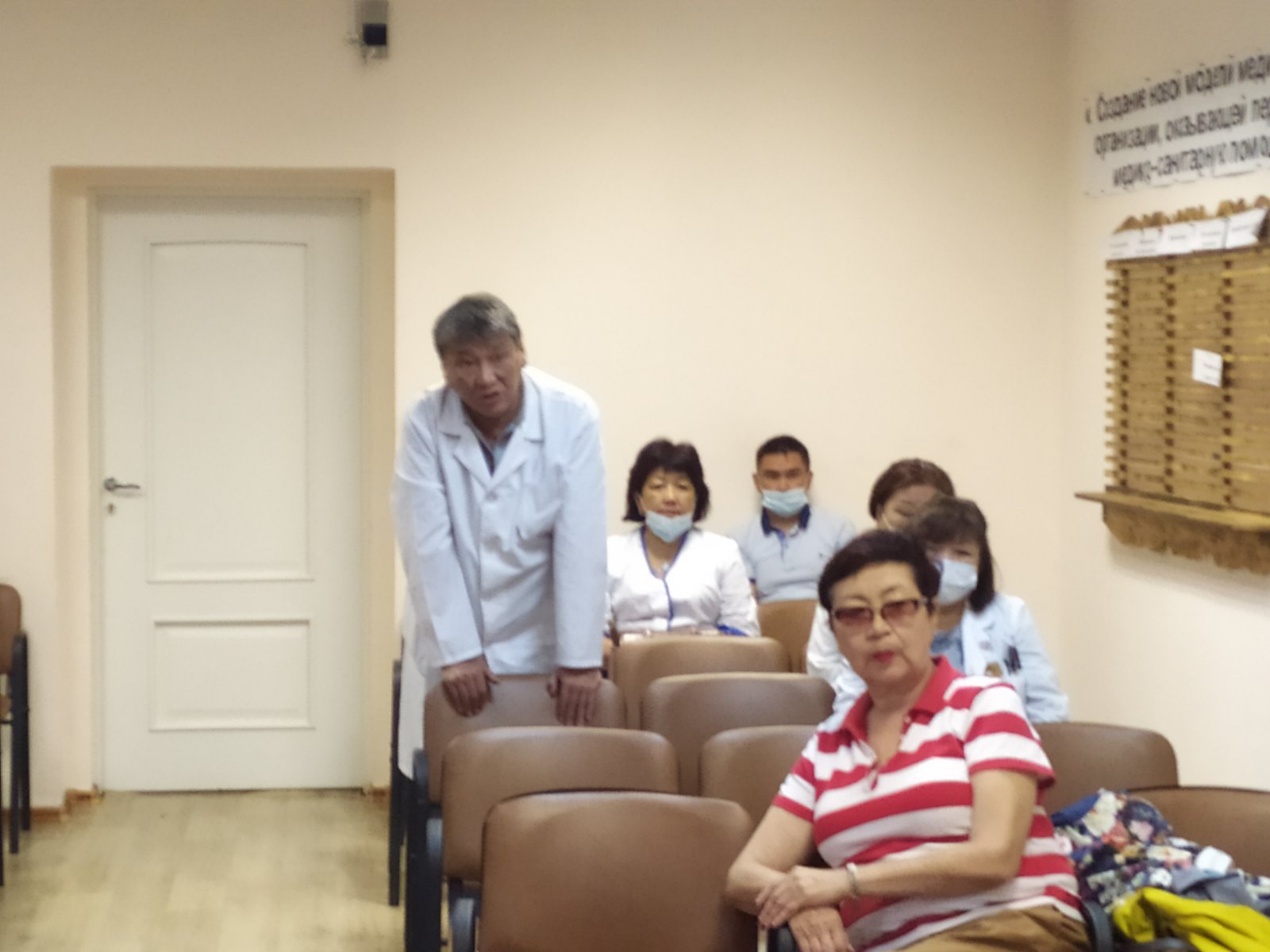 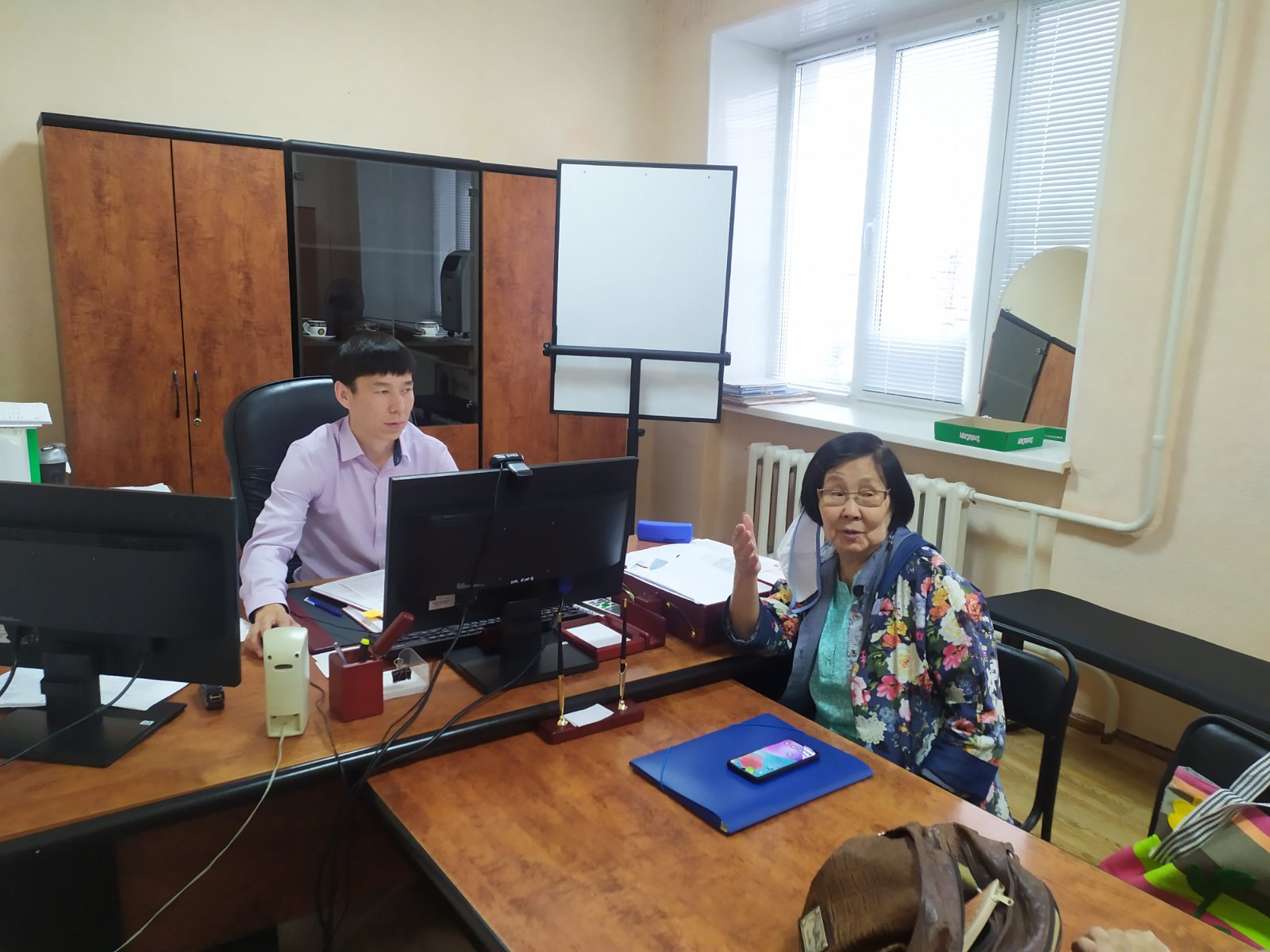 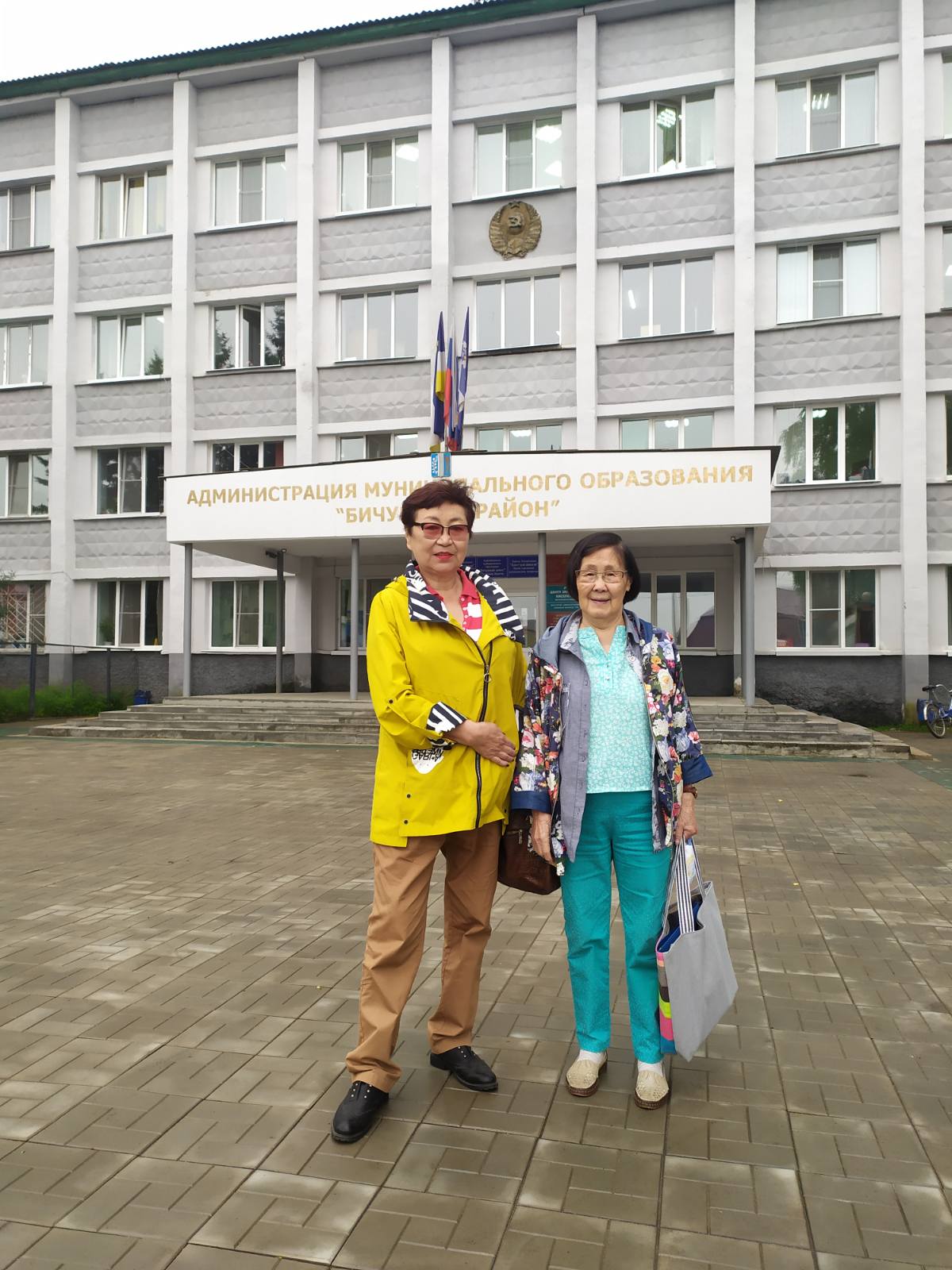 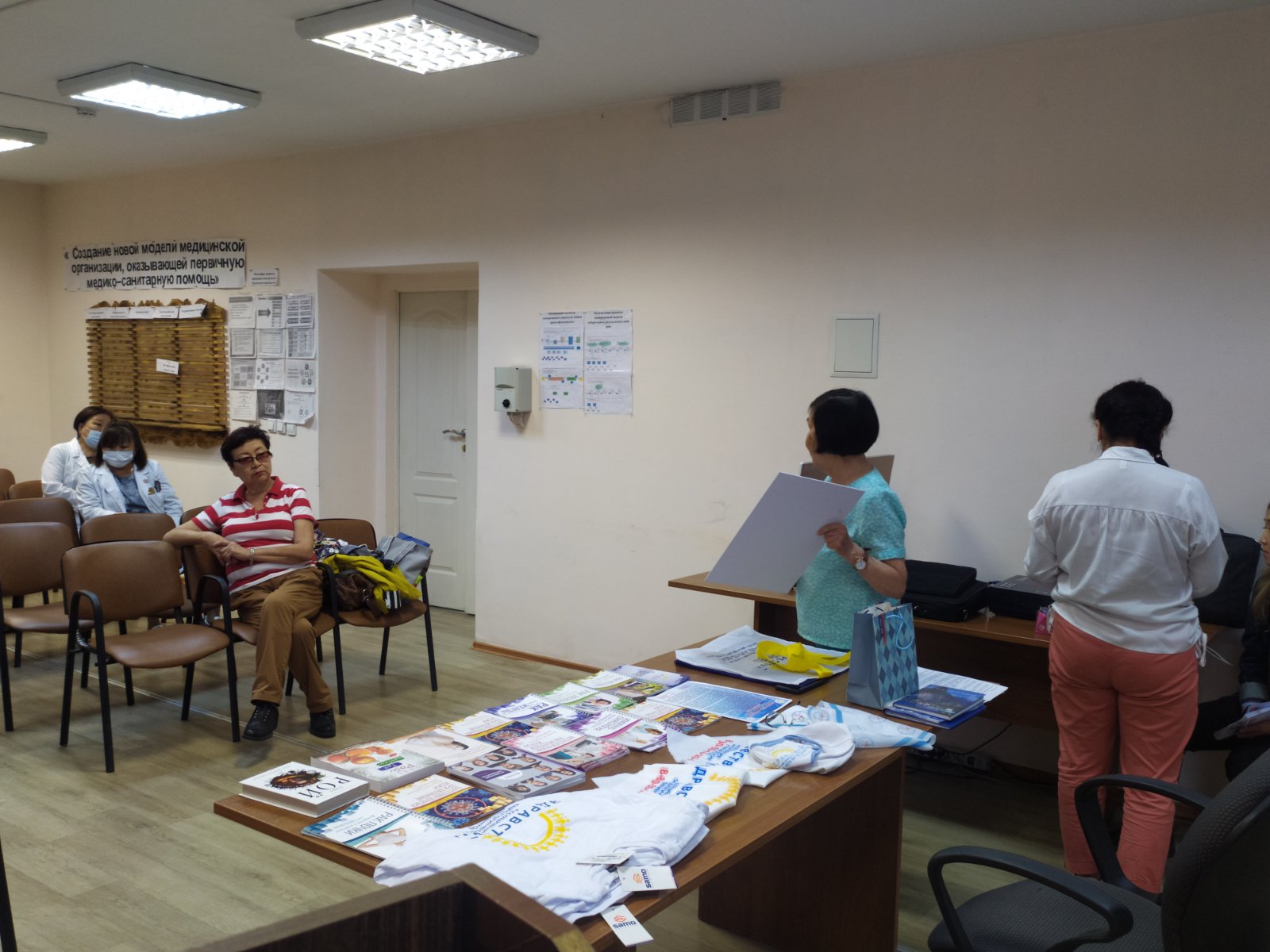 